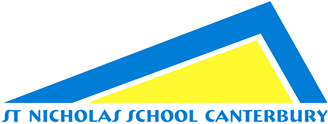 	(2017/2018)	Analysis of Communication and Language progress across Foundation Key Stage achieved by St. Nicholas School pupils in 2017 using data from Progression Guidance.Communication and Language progress from the R-1 Year to end of Reception YearSally Mullervy 2018Analysis of Personal Social & Emotional Development progress across Foundation Key Stage achieved by St. Nicholas School pupils in 2017 using data from Progression Guidance.Personal Social & Emotional Development progress from the R-1 Year to end of Reception YearHHhopkxdvljsfvlsdfgName Level at start of R-1Level at end of Reception“National expectations” (i.e. 2 levels) met or exceeded“St. Nicholas criteria”(concern, good, or outstanding)“St. Nicholas criteria”(concern, good, or outstanding)Story / contextA    8-2030-50ExceededoutstandingoutstandingB8-.2022-36MetgoodgoodC0-1116-26MetGoodGoodD8-2030-50ExceededOutstandingOutstandingE8-2022-36Met Good Good F8-2022-36MetGood Good G0-1116-26MetGoodGoodH8-2030-50Exceeded Outstanding Outstanding I0-1116-26MetGood Good J8-2022-36ExceededOutstanding Outstanding Headline Results - Communcation & Language       60% made at least good progress against St. Nicholas criteria. 40% made outstanding progress against St Nicholas criteria100% met national expectations (2 levels)Headline Results - Communcation & Language       60% made at least good progress against St. Nicholas criteria. 40% made outstanding progress against St Nicholas criteria100% met national expectations (2 levels)Headline Results - Communcation & Language       60% made at least good progress against St. Nicholas criteria. 40% made outstanding progress against St Nicholas criteria100% met national expectations (2 levels)Headline Results - Communcation & Language       60% made at least good progress against St. Nicholas criteria. 40% made outstanding progress against St Nicholas criteria100% met national expectations (2 levels)Headline Results - Communcation & Language       60% made at least good progress against St. Nicholas criteria. 40% made outstanding progress against St Nicholas criteria100% met national expectations (2 levels)Resulting action in 2017/2018:To consider appropriate challenge for children whose starting baseline is higher than 8-20 months in R-1Review the curriculum pathway to enable outstanding progress for pupils with PMLD. To maximise opportunities for EYFS children to develop self-help and independence skills focusing on Health & Self-careResulting action in 2017/2018:To consider appropriate challenge for children whose starting baseline is higher than 8-20 months in R-1Review the curriculum pathway to enable outstanding progress for pupils with PMLD. To maximise opportunities for EYFS children to develop self-help and independence skills focusing on Health & Self-careName Level at start of R-1Level at end of Reception“National expectations” (i.e. 2 levels) met or exceeded“St. Nicholas criteria”(concern, good, or outstanding)Story / contextA8-2030-50ExceededOutstandingB8-2016-26Not metMet Working with Psychotherapist in school   C0-1116-26metGood D8-2022-36ExceededOutstanding E8-2022-36Met Good F8-2022-36MetGoodG0-11`16-26 Exceeded Good H8-2022-36 Exceeded Good I0-1116-26 Met GoodJ8-2022-36 Exceeded Good Headline results personal Social and Emotional development 90% made at least good progress against St. Nicholas criteria. 20% made outstanding progress against St Nicholas criteria90% met national expectations (2 levels)Resulting action in 2017/18 Review the St. Nicholas School progress definitions to reflect extended challenges required by our pupils showing outstanding progress.To consider the impact transition into Reception class has on progressReview the curriculum pathway criteria for PMLD & Complex pupils.  To maximise opportunities for EYFS pupils to develop greater independence and self-help skills by focusing on Heath & Self Care.